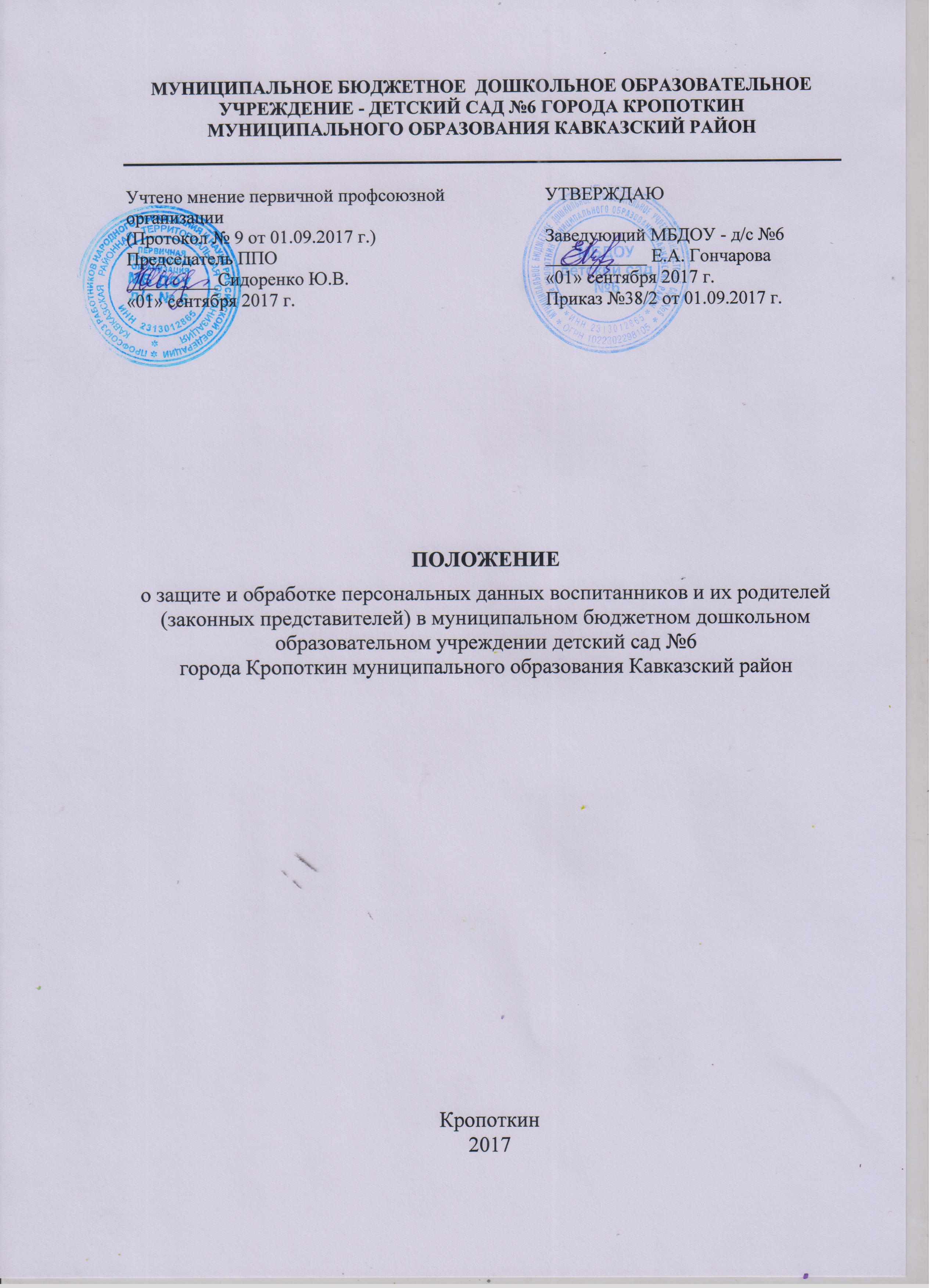 I. ОБЩИЕ ПОЛОЖЕНИЯ1.1. Настоящее Положение о защите и обработке персональных данных воспитанников и их родителей (законных представителей) (далее - Положение) Муниципального  дошкольного образовательного учреждения детский сад № 6 города Кропоткин муниципального образования Кавказский район (далее – МБДОУ) разработано в соответствии с Конституцией Российской Федерации,  Федеральным законом от 27.07.2006 №152-ФЗ «О персональных данных»  с последними изменениями, внесенными Федеральным законом от 29.07.2017 N 223-ФЗ (ред 18) (Начало действия данной редакции закона - 10.08.2017 года), Постановлением  Правительства Российской Федерации от 17.11.2007 № 781 «Об утверждении Положения об обеспечении безопасности персональных данных при их обработке в информационных системах персональных данных» Постановлением  Правительства Российской Федерации от 15.09.2008 N 687 «Об утверждении Положения об особенностях обработки персональных данных, осуществляемой без использования средств автоматизации»,  Устава МБДОУ и регламентирует порядок работы с персональными данными воспитанников и их родителей (законных представителей).1.2.Цель разработки Положения - определение порядка обработки персональных данных воспитанников и их родителей (законных представителей); обеспечение защиты их прав и свобод при обработке их персональных данных, а также установление ответственности должностных лиц, имеющих доступ к персональным данным, за невыполнение требований норм, регулирующих обработку и защиту персональных данных.1.3.Порядок ввода в действие и изменения Положения.1.3.1.Настоящее Положение вступает в силу с момента его утверждения заведующим МБДОУ и действует бессрочно, до замены его новым Положением.1.4. Работники МБДОУ должны быть ознакомлены с настоящим Положением под роспись.II. ОСНОВНЫЕ ПОНЯТИЯ И СОСТАВ ПЕРСОНАЛЬНЫХ ДАННЫХ2.1. В целях настоящего Положения используются следующие основные понятия:1) персональные данные - любая информация, относящаяся к прямо или косвенно определенному или определяемому физическому лицу (субъекту персональных данных);2) оператор - государственный орган, муниципальный орган, юридическое или физическое лицо, самостоятельно или совместно с другими лицами организующие и (или) осуществляющие обработку персональных данных, а также определяющие цели обработки персональных данных, состав персональных данных, подлежащих обработке, действия (операции), совершаемые с персональными данными;3) обработка персональных данных - любое действие (операция) или совокупность действий (операций), совершаемых с использованием средств автоматизации или без использования таких средств с персональными данными, включая сбор, запись, систематизацию, накопление, хранение, уточнение (обновление, изменение), извлечение, использование, передачу (распространение, предоставление, доступ), обезличивание, блокирование, удаление, уничтожение персональных данных;4) автоматизированная обработка персональных данных - обработка персональных данных с помощью средств вычислительной техники;5) распространение персональных данных - действия, направленные на раскрытие персональных данных неопределенному кругу лиц;6) предоставление персональных данных - действия, направленные на раскрытие персональных данных определенному лицу или определенному кругу лиц;7) блокирование персональных данных - временное прекращение обработки персональных данных (за исключением случаев, если обработка необходима для уточнения персональных данных);8) уничтожение персональных данных - действия, в результате которых становится невозможным восстановить содержание персональных данных в информационной системе персональных данных и (или) в результате которых уничтожаются материальные носители персональных данных;9) обезличивание персональных данных - действия, в результате которых становится невозможным без использования дополнительной информации определить принадлежность персональных данных конкретному субъекту персональных данных;10) информационная система персональных данных - совокупность содержащихся в базах данных персональных данных и обеспечивающих их обработку информационных технологий и технических средств;11) трансграничная передача персональных данных - передача персональных данных на территорию иностранного государства органу власти иностранного государства, иностранному физическому лицу или иностранному юридическому лицу.2.2. В состав персональных данных воспитанников и их родителей (законных представителей) МДОУ  входят документы, содержащие информацию о семейном положении, месте жительства, контактных телефонах, материальном положении и жилищных условиях, состоянии здоровья и другие данные необходимые для осуществления уставной деятельности МБДОУ. III. ПРИНЦИПЫ И УСЛОВИЯ ОБРАБОТКИ ПЕРСОНАЛЬНЫХ ДАННЫХ3.1 Принципы обработки персональных данных1. Обработка персональных данных должна осуществляться на законной и справедливой основе.2. Обработка персональных данных должна ограничиваться достижением конкретных, заранее определенных и законных целей. Не допускается обработка персональных данных, несовместимая с целями сбора персональных данных.3. Не допускается объединение баз данных, содержащих персональные данные, обработка которых осуществляется в целях, несовместимых между собой.4. Обработке подлежат только персональные данные, которые отвечают целям их обработки.5. Содержание и объем обрабатываемых персональных данных должны соответствовать заявленным целям обработки. Обрабатываемые персональные данные не должны быть избыточными по отношению к заявленным целям их обработки.6. При обработке персональных данных должны быть обеспечены точность персональных данных, их достаточность, а в необходимых случаях и актуальность по отношению к целям обработки персональных данных. Оператор должен принимать необходимые меры либо обеспечивать их принятие по удалению или уточнению неполных или неточных данных.7. Хранение персональных данных должно осуществляться в форме, позволяющей определить субъекта персональных данных, не дольше, чем этого требуют цели обработки персональных данных, если срок хранения персональных данных не установлен федеральным законом, договором, стороной которого, выгодоприобретателем или поручителем по которому является субъект персональных данных. Обрабатываемые персональные данные подлежат уничтожению либо обезличиванию по достижении целей обработки или в случае утраты необходимости в достижении этих целей, если иное не предусмотрено федеральным законом.3.2 Условия обработки персональных данных1. Обработка персональных данных должна осуществляться с соблюдением принципов и правил, предусмотренных настоящим Положением. Обработка персональных данных допускается в следующих случаях:1) обработка персональных данных осуществляется с письменного согласия субъекта персональных данных на обработку личных персональных данных и персональных данных его несовершеннолетнего ребёнка;2) обработка персональных данных необходима для достижения целей, предусмотренных международным договором Российской Федерации или законом, для осуществления и выполнения возложенных законодательством Российской Федерации на оператора функций, полномочий и обязанностей;3) обработка персональных данных необходима для исполнения полномочий МБДОУ в предоставлении услуг, предусмотренных Федеральным законом от 27 июля 2010 года N 210-ФЗ "Об организации предоставления государственных и муниципальных услуг"; 4) обработка персональных данных необходима для исполнения договора, стороной которого либо выгодоприобретателем или поручителем по которому является субъект персональных данных, а также для заключения договора по инициативе субъекта персональных данных или договора, по которому субъект персональных данных будет являться выгодоприобретателем или поручителем;5) обработка персональных данных необходима для защиты жизни, здоровья или иных жизненно важных интересов субъекта персональных данных, если получение согласия субъекта персональных данных невозможно.3.3.  Конфиденциальность персональных данныхОператоры и иные лица, получившие доступ к персональным данным, обязаны не раскрывать третьим лицам и не распространять персональные данные без письменного согласия субъекта персональных данных, если иное не предусмотрено федеральным законом.3.4. Согласие субъекта персональных данных на обработку его личных персональных данных и персональных данных его несовершеннолетнего ребёнка 1. Субъект персональных данных принимает решение о предоставлении его персональных данных и персональных данных его несовершеннолетнего ребёнка, дает согласие на их обработку свободно, своей волей и в своем интересе. Согласие на обработку персональных данных должно быть конкретным, информированным и сознательным. Согласие на обработку персональных данных должно быть дано субъектом персональных данных или его представителем в письменной форме. 2. Согласие на обработку персональных данных может быть отозвано субъектом персональных данных. В случае отзыва субъектом персональных данных согласия на обработку персональных данных оператор вправе продолжить обработку персональных данных без согласия субъекта персональных данных при наличии оснований, указанных в пунктах 2 - 11 части 1 статьи 6, части 2 статьи 10 и части 2 статьи 11 Федерального закона от 27.07.2006 №152-ФЗ «О персональных данных»(Приложение 3)3. Согласие в письменной форме субъекта персональных данных на обработку его персональных данных должно включать в себя, в частности:1) фамилию, имя, отчество, адрес субъекта персональных данных, номер основного документа, удостоверяющего его личность, сведения о дате выдачи указанного документа и выдавшем его органе;2) фамилию, имя, отчество, адрес представителя субъекта персональных данных, номер основного документа, удостоверяющего его личность, сведения о дате выдачи указанного документа и выдавшем его органе, реквизиты доверенности или иного документа, подтверждающего полномочия этого представителя (при получении согласия от представителя субъекта персональных данных);3) наименование или фамилию, имя, отчество и адрес оператора, получающего согласие субъекта персональных данных;4) цель обработки персональных данных;5) перечень персональных данных, на обработку которых дается согласие субъекта персональных данных;6) наименование или фамилию, имя, отчество и адрес лица, осуществляющего обработку персональных данных по поручению оператора, если обработка будет поручена такому лицу;7) перечень действий с персональными данными, на совершение которых дается согласие, общее описание используемых оператором способов обработки персональных данных;8) срок, в течение которого действует согласие субъекта персональных данных, а также способ его отзыва, если иное не установлено федеральным законом;9) подпись субъекта персональных данных.(Приложение 1)4. Согласие на обработку персональных данных несовершеннолетнего ребёнка дает его родитель (законный представитель) при условии предоставления оператору документов, подтверждающих полномочия.(Приложение 2)IV.МЕРЫ ПО ОБЕСПЕЧЕНИЮ БЕЗОПАСНОСТИ ПЕРСОНАЛЬНЫХ ДАННЫХ ПРИ ИХ ОБРАБОТКЕ1. Оператор при обработке персональных данных обязан принимать необходимые правовые, организационные и технические меры или обеспечивать их принятие для защиты персональных данных от неправомерного или случайного доступа к ним, уничтожения, изменения, блокирования, копирования, предоставления, распространения персональных данных, а также от иных неправомерных действий в отношении персональных данных.2. Обработка персональных данных может осуществляться исключительно в целях обеспечения соблюдения законов и иных нормативных правовых актов, содействия в обучении, воспитании и оздоровлении, обеспечения личной безопасности, обеспечения сохранности имущества воспитанников и их родителей (законных представителей).V. ПЕРЕДАЧА И ХРАНЕНИЕ ПЕРСОНАЛЬНЫХ ДАННЫХ5.1.При передаче персональных данных воспитанников и их родителей (законных представителей) необходимо соблюдать следующие требования:5.1.1.Не сообщать персональные данные воспитанников и их родителей (законных представителей)  третьей стороне без его письменного согласия, за исключением случаев, когда это необходимо в целях предупреждения угрозы жизни и здоровью, а также в случаях, установленных федеральным законом.5.1.2.Предупредить лиц, получивших персональные данные воспитанников и их родителей (законных представителей), о том, что эти данные могут быть использованы лишь в целях, для которых они сообщены, и требовать от этих лиц подтверждения того, что это правило соблюдено. Лица, получившие персональные данные, обязаны соблюдать режим секретности (конфиденциальности).5.1.3.Разрешать доступ к персональным данным воспитанников и их родителей (законных представителей)  только специально уполномоченным лицам, при этом указанные лица должны иметь право получать только те персональные данные воспитанников и их родителей (законных представителей), которые необходимы для выполнения конкретной функции.5.2.Хранение и использование персональных данных воспитанников и их родителей (законных представителей):5.2.1.Персональные данные воспитанников и их родителей (законных представителей) в обрабатываются и хранятся в специально отведенных помещениях (кабинет заведующего, архив и др.).5.2.2.Персональные данные воспитанников и их родителей (законных представителей)  могут быть получены, проходить дальнейшую обработку и передаваться на хранение, как на бумажных носителях, так и в электронном виде- локальной компьютерной сети и компьютерной программе.VI.ДОСТУП К ПЕРСОНАЛЬНЫМ ДАННЫМ СУБЪЕКТОВ6.1.Право доступа к персональным данным  имеют следующие работники МБДОУ:- заведующий; - завхоз; - ст.медсестра; - воспитатели; - музыкальный руководительКаждый из вышеперечисленных сотрудников даёт письменное обязательство (Приложение № 4) о неразглашении персональных данных6.2. Родители (законные представители) персональных данных имеет право:6.2.1.Получать доступ к своим персональным данным и ознакомление с ними, включая право на безвозмездное получение копий любой записи, содержащей персональные данные.6.2.2.Требовать уточнения, исключения или исправления неполных, неверных, устаревших, недостоверных, незаконно полученных или не являющих необходимыми для МДОУ  персональных данных.6.2.3.Получать от МДОУ:-сведения о лицах, которые имеют доступ к персональным данным или которым может быть предоставлен такой доступ;-перечень обрабатываемых персональных данных и источник их получения;-сроки обработки персональных данных, в том числе сроки их хранения;-сведения о том, какие юридические последствия может повлечь за собой обработка его персональных данных.-обжаловать в уполномоченный орган по защите прав субъектов персональных данных или в судебном порядке неправомерные действия или бездействия МДОУ при обработке и защите их персональных данных.6.3.Копировать и делать выписки персональных данных разрешается исключительно в служебных целях с разрешения заведующего.6.4.Передача информации третьей стороне возможна только при письменном согласии.VII. ОТВЕТСТВЕННОСТЬ ЗА НАРУШЕНИЕ НОРМ, РЕГУЛИРУЮЩИХ ОБРАБОТКУ И ЗАЩИТУ ПЕРСОНАЛЬНЫХ ДАННЫХ7.1.Работники МБДОУ, виновные в нарушении норм, регулирующих получение, обработку и защиту персональных данных, несут дисциплинарную, административную, гражданско-правовую или уголовную ответственность в соответствии с законом7.2.Руководитель МБДОУ за нарушение норм, регулирующих получение, обработку и защиту персональных данных воспитанников и их родителей (законных представителей)  несет административную ответственность, а также возмещает ущерб, причиненный неправомерным использованием информации, содержащей персональные данные воспитанника и родителя (законного представителя).Приложение 1 к Положениюо защите и обработке персональных данныхвоспитанников и их родителей (законных представителей) в муниципальном бюджетном дошкольном образовательном учреждении детский сад №6 города Кропоткин муниципального образования Кавказский район						Заведующему МБДОУ д/с № 6                                                   			__________________________________                  						 от__________________________________________________________________                                                                                                   (Ф.И.О заявителя)__________________________________                                                              		                  ( контактный телефон)	Согласие на обработку персональных данныхродителей (законных представителей ребенка)В соответствии с Федеральным законом от 27.07.2006 №152-ФЗ «О персональных данных», я, ___________________________________________________________________,Ф.И.О. родителя (законного представителя)паспорт ___________ выдан __________________________________ «_____»___________ 	  серия, номер				кем выдан			дата выдачи			                                             являясь родителем (законным представителем) _____________________________________________________________________________ Ф.И.О. ребенкав целях осуществления уставной деятельности МБДОУ, для обработки персональных данных в информационных системах с использованием средств автоматизации, обеспечения соблюдения требований законов и иных нормативно-правовых актов , предоставления сторонним лицам (включая органы государственного и муниципального управления) в рамках требований законодательства Российской Федерации даю согласие муниципальному бюджетному  дошкольному образовательному учреждению - детский сад № ___ города Кропоткин муниципального образования Кавказский район ( далее -  МБДОУ) на обработку своих персональных данных, а именно на сбор, систематизацию, хранение, уточнение (обновление, изменение), использование, блокирование, передачу  и уничтожение  своих персональных данных, перечень которых определён в Приложении №1Обработка, передача персональных данных разрешается на период посещения моим ребёнком МБДОУ, а также на срок хранения документов содержащих вышеуказанную информацию, установленный нормативно-правовыми актами Российской Федерации.Я оставляю за собой право отозвать свое согласие посредством составления соответствующего письменного документа, который может быть направлен мной в адрес МБДОУ по почте заказным письмом с уведомлением о вручении либо вручен лично под расписку представителю МБДОУ._______                    ____________________                          /______________________ /    (Дата)                                                          (Подпись)                                                                          (расшифровка подписи)Приложение 1                                                                                                                 к  	согласию                                                                                                                                                            на обработку персональных данных                                                                                           родителей (законных представителей)Фамилия_______________________________________________________Имя ___________________________________________________________Отчество _______________________________________________________Пол ___________________________________________________________Гражданство ____________________________________________________Место жительства _______________________________________________Место регистрации_______________________________________________Домашний телефон ______________________________________________Степень родства с ребёнком _______________________________________Мобильный телефон _____________________________________________Образование ____________________________________________________Место работы___________________________________________________ Должность______________________________________________________ Адрес  места работы______________________________________________Рабочий телефон_________________________________________________ Дата рождения __________________________________________________Данные паспорта: серия ___________ номер___________ кем и  когдавыдан__________________________________________________________E-Mail _________________________________________________________СНИЛС________________________________________________________20. Данные о банковских реквизитах родителя (законного представителя), получателя компенсации (для оформления документов на получение компенсации) _____________________________________________________________________________Приложение 2 к Положениюо защите и обработке персональных данныхвоспитанников и их родителей (законных представителей) в муниципальном бюджетном дошкольном образовательном учреждении детский сад №6 города Кропоткин муниципального образования Кавказский районЗаведующему МБДОУ д/с № 6                                                   			__________________________________                  						 от__________________________________________________________________                                                                                                   (Ф.И.О заявителя)____________________________________                                                              		                  ( контактный телефон)Согласие на обработку персональных данных воспитанникаВ соответствии с Федеральным законом от 27.07.2006 №152-ФЗ «О персональных данных», я, ___________________________________________________________________,Ф.И.О. родителя (законного представителя)паспорт ___________ выдан __________________________________ «_____»___________ 	  серия, номер				кем выдан			дата выдачи являясь родителем (законным представителем) _____________________________________________________________________________ Ф.И.О. ребенкав целях осуществления уставной деятельности МБДОУ, для обработки персональных данных в информационных системах с использованием средств автоматизации, обеспечения соблюдения требований законов и иных нормативно-правовых актов , предоставления сторонним лицам (включая органы государственного и муниципального управления) в рамках требований законодательства Российской Федерации даю согласие муниципальному бюджетному  дошкольному образовательному учреждению - детский сад № __ города Кропоткин муниципального образования Кавказский район ( далее -  МБДОУ) на обработку персональных данных своего ребёнка, а именно на сбор, систематизацию, хранение, уточнение (обновление, изменение), использование, блокирование, передачу  и уничтожение  персональных данных своего ребёнка, перечень которых определён в Приложении №1.Даю согласие на размещение на официальном сайте МБДОУ, в  помещениях МБДОУ фотографий своего ребёнка.Обработка, передача персональных данных разрешается на период посещения моим ребёнком МБДОУ, а также на срок хранения документов содержащих вышеуказанную информацию, установленный нормативно-правовыми актами Российской Федерации.Я оставляю за собой право отозвать свое согласие посредством составления соответствующего письменного документа, который может быть направлен мной в адрес МБДОУ по почте заказным письмом с уведомлением о вручении либо вручен лично под расписку представителю МБДОУ._____________                ____________________                          /______________________ /           (Дата)                                                                  (Подпись)                                                                          (расшифровка подписи)Приложение 1                                                                                                                 к  	согласию                                                                                                                                                            на обработку персональных данных                                                                                           воспитанникаФамилия________________________________________________________________Имя ___________________________________________________________________Отчество________________________________________________________________ Дата рождения___________________________________________________________Пол ____________________________________________________________________Гражданство ____________________________________________________________Место жительства _______________________________________________________Место регистрации_______________________________________________________Домашний телефон ______________________________________________________ФИО родителей _________________________________________________________ Данные свидетельства о рождении ________________________________________Данные медицинского полиса _____________________________________________Группа здоровья  ________________________________________________________ Физ. группа. ____________________________________________________________Заболевания ____________________________________________________________Психолого-педагогическая характеристика __________________________________Дополнительная контактная информация ___________________________________СНИЛС ________________________________________________________________Девиантное поведение____________________________________________________Инвалидность ___________________________________________________________Приложение 3 к Положениюо защите и обработке персональных данныхвоспитанников и их родителей (законных представителей) в муниципальном бюджетном дошкольном образовательном учреждении детский сад №6 города Кропоткин муниципального образования Кавказский районЗаведующему МБДОУ д/с № 6                                                   			__________________________________                  						 от__________________________________________________________________                                                                                                   (Ф.И.О заявителя)____________________________________                                                              		                  ( контактный телефон)Заявлениеотзыв согласия на обработку персональных данныхсвоих и (или) своего ребёнкаЯ, ___________________________________________________________________________,(Ф.И.О.)действующий (ая) от себя и от имени своего несовершеннолетнего(ей):_____________________________________________________________________________(Ф.И.О. ребенка, дата рождения),Паспорт: серия_____№_________выдан __________________________________________________________________________________________________________________________________________________________«___»___________20_____ г. прошу Вас прекратить обработку моих персональных данных и (или) персональных данных моего несовершеннолетнего ребёнка (нужное подчеркнуть) в связи с_____________________________________________________________________________(указать причину)_____________________________________________________________________________Ознакомлен(а) с возможными последствиями моего отказа _____________                    ____________________       /______________________ /(Дата)                                                                   (Подпись)                                                 (Расшифровка подписи)Приложение 4к Положениюо защите и обработке персональных данныхвоспитанников и их родителей (законных представителей) в муниципальном бюджетном дошкольном образовательном учреждении детский сад №6 города Кропоткин муниципального образования Кавказский районОбязательство о неразглашении персональных данных воспитанников и их родителей ( законных представителей)Я,______________________________________________________________________                                                                                                     (фамилия, имя, отчество)«____»__________________   ___ года рождения, проживающий(ая) по адресу: _____________________________________________________________________________________(адрес с индексом)паспорт_________________________________выдан_____________________________________________________________________________________________________________(дата, наименование выдавшего органа)понимаю, что получаю доступ к персональным данным воспитанников и их родителей (законных представителей) МБДОУ д/с № 6. Я также понимаю, что во время исполнения своих обязанностей мне приходится заниматься сбором, обработкой и хранением персональных данных воспитанников и их родителей (законных представителей).Я подтверждаю, что не имею права разглашать следующие сведения:данные свидетельства о рождении воспитанника;паспортные данные родителей (законных представителей);данные, подтверждающие законность представления прав  ребёнка; адрес регистрации и проживания, контактные телефоны воспитанника и родителей (законных представителей);сведения о месте работы (учебы) родителей (законных представителей);сведения о состоянии здоровья воспитанника;данные страхового медицинского полиса воспитанника;страховой номер индивидуального лицевого счета (СНИЛС) воспитанника;данные о банковских реквизитах родителя (законного представителя);данные о доходах членов семьи. Обязуюсь:информировать руководителя о фактах нарушения порядка обращения с конфиденциальными сведениями, о ставших мне известным попытках несанкционированного доступа к информации;соблюдать правила пользования документами, порядок их учета и хранения, обеспечивать в процессе работы сохранность информации, содержащейся в них, от посторонних лиц;знакомиться только с теми служебными документами, к которым получен доступ в силу исполнения своих служебных обязанностей.Я предупрежден(а) о том, что в случае разглашения мной сведений, касающихся персональных данных воспитанников и их родителей (законных представителей) МДОУ д/с № 6 или их утраты, я несу ответственность в соответствии с действующим Законодательством РФ. С «Положением о защите и обработке персональных данных воспитанников и их родителей ( законных представителей)» ознакомлен (а)._____________                    ____________________       /______________________ /(Дата)                                                                   (Подпись)                                                 (Расшифровка)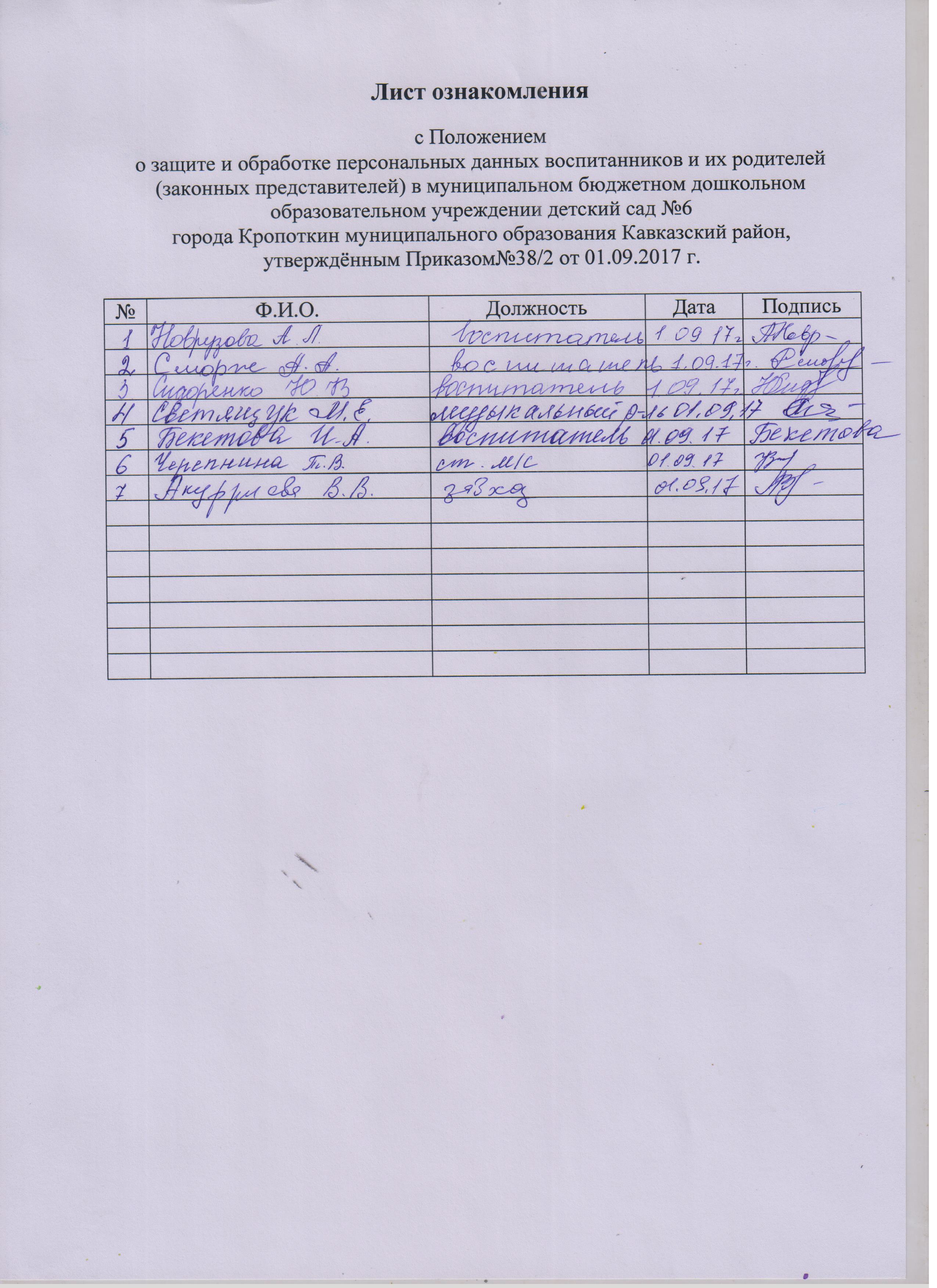 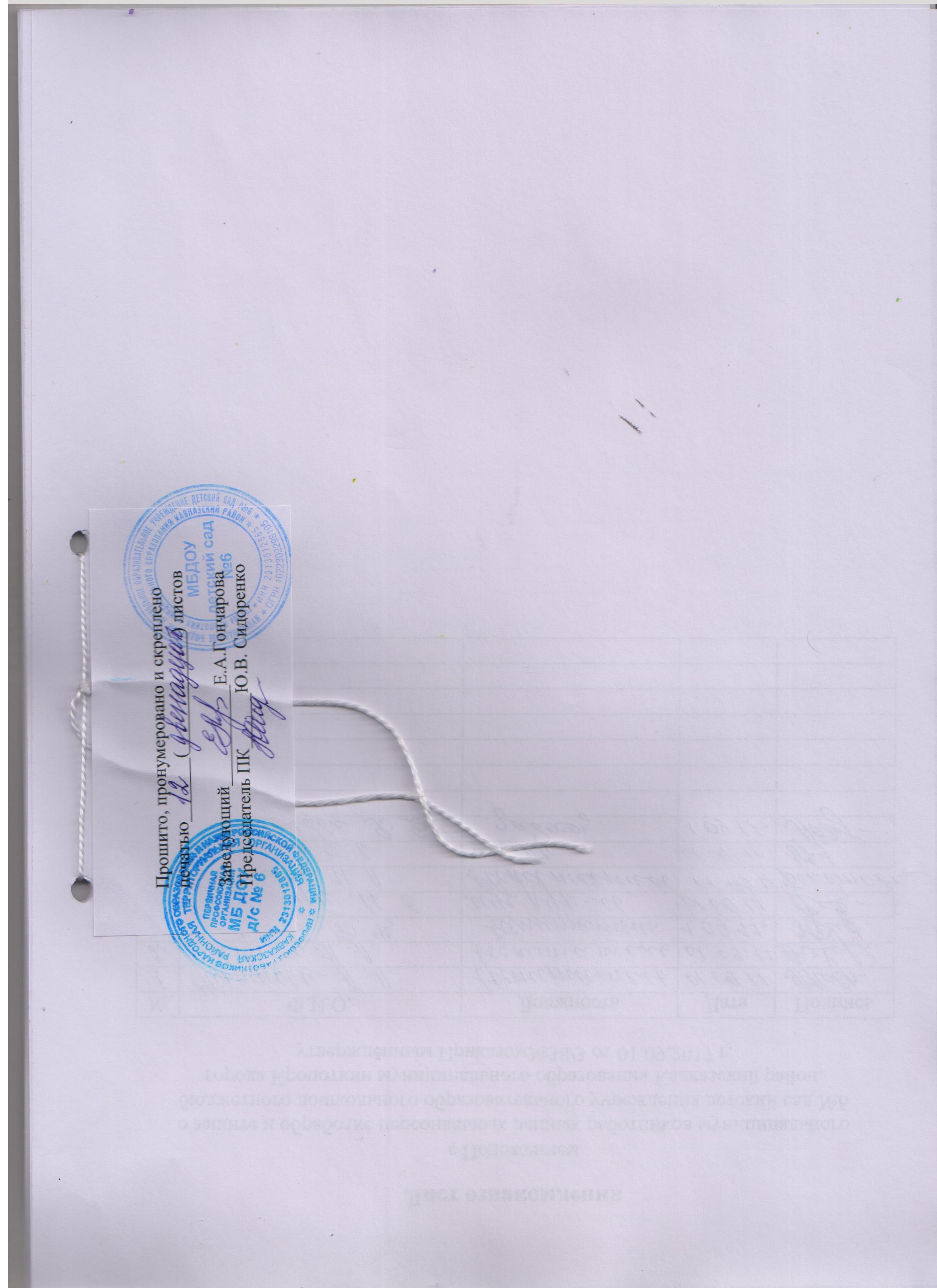 